音频系统规格书PoE有源音柱DA-RLO445  V1.0上海大因多媒体技术有限公司免责声明本手册中的信息已仔细检查，上海大因多媒体技术有限公司DynePro音频系统系列技术不存在侵犯任何专利权或其他第三方权利。上海大因多媒体技术有限公司对任何不包含在本文档中的错误不承担任何责任，上海大因多媒体技术有限公司也不承诺在本文档中更新或保持最新信息。上海大因多媒体技术有限公司保留对此文档或产品进行改进的权利，恕不另行通知。版权声明本文档的任何部分均不得复制，传播，转录，存储在检索系统中或翻译的任何部分转换成任何语言或计算机文件，未经明确的书面许可不得以任何形式或任何方式-电子，手册转载。©上海大因多媒体技术有限公司版权所有2023。版权所有。安全须知请先阅读所有说明，然后再尝试打开包装，安装或在连接电源之前，请操作本设备。打开包装并安装设备时，请记住以下几点：＊始终遵循基本的安全预防措施，以减少火灾风险，电击和人身伤害。＊为避免起火或电击危险，请勿将本机淋雨，潮湿或将本产品安装在靠近水的地方。＊切勿将任何液体溅到本产品之上或之中。＊切勿通过任何方式将任何物体塞入本产品设备上的开口或空槽，因为可能会损坏单元内部零件。＊请勿将电源线连接到建筑物表面。＊仅使用随附的电源设备。 如果电源已损坏请勿使用。＊请勿在电源线上放置任何物品在或放置在人行走的通道上。＊为防止设备过热，请勿将所有设备堆叠在一起或提供通风并允许足够的空间使空气在设备周围流通。修订记录产品外观及说明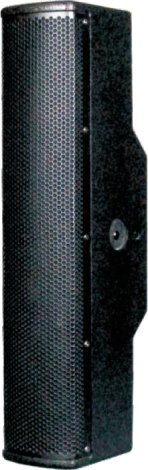 采用单通道低阻驱动模式和高效D类功率放大技术，通过PoE网络交换机汲取功率，实现高效率能量转换。由于是采用Dante网络音频传输技术，可以提供高品质低延时的音频输出，为小型会议室、小范围区域扩声提供最佳分布式布署方案。该动力模块具有DSP功能，包括模块工作温度实时检测，信号电平显示、增益调节、静音、5段PEQ、高低通滤波器和限幅器等处理功能，并支持网络网络远程发现和控制。此外，该模组为无风扇设计，降低本底噪声和提高了稳定性。同时还具有高温保护、过载保护和短路保护等多种保护措施。二、产品参数版本号日期变更内容备注V1.02022年10月15日新版制定功放类型                                PoE功放                                  额定功率          33W             频率范围140Hz-19KHz(±3dB)   灵敏度87dB±3dB最大声压级    107dB      网络接口                                     1                                     水平覆盖                                    110°                                    垂直覆盖              60°              高频配置      1”×1       高频配置 钕磁4.5”×2   电源网络主机供电喷漆黑色环保水性漆吊挂方式标准三角支架/壁挂架（均为选购件）尺 寸（宽x深x高mm）160×180×504  重量 5.85KG